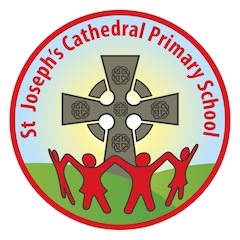 St. Joseph’s Cathedral Primary SchoolFollowing Jesus as we Live and Learn TogetherWelcome to Nursery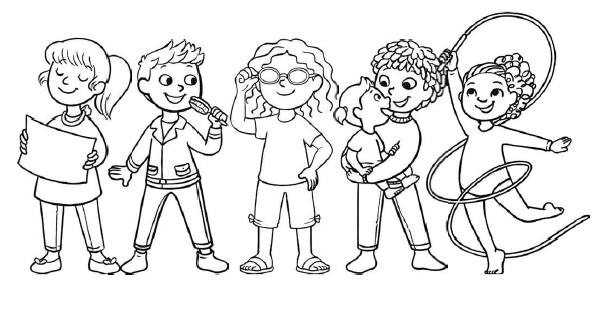 All about me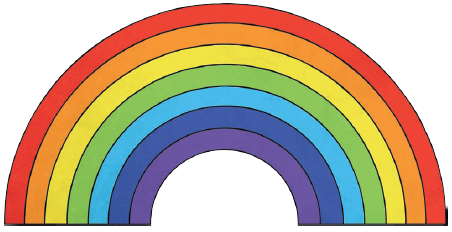 My name is __________ .I am ________ years old.My birthday is ______________.I live with(please add photographs or drawings )These people are also very special to me.I will usually be brought to Nursery by:I will usually be collected by:______________________________________________________________Getting to know you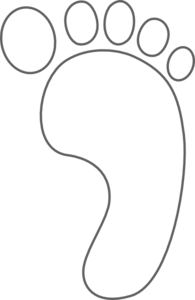                                                                                                                 sociable                              dreamy      confident                          adventurous               active    strong willed                   anxious   talkative 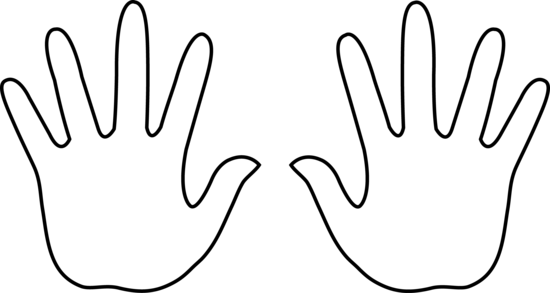        independent    kind                        sensitive                  likes routine    nervousGetting to know you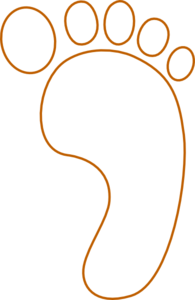 To help your child.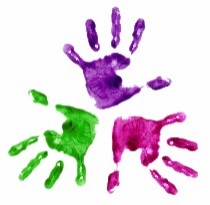 We look forward to meeting you in September.How does your child separate from you?What experience does your child have of playing with other children?Does your child have any allergies or medical conditions?What stage of toilet training is your child at?We do ask that your child is toilet trained before beginning school unless there is a medical condition.How does your child tell you that they need the toilet?